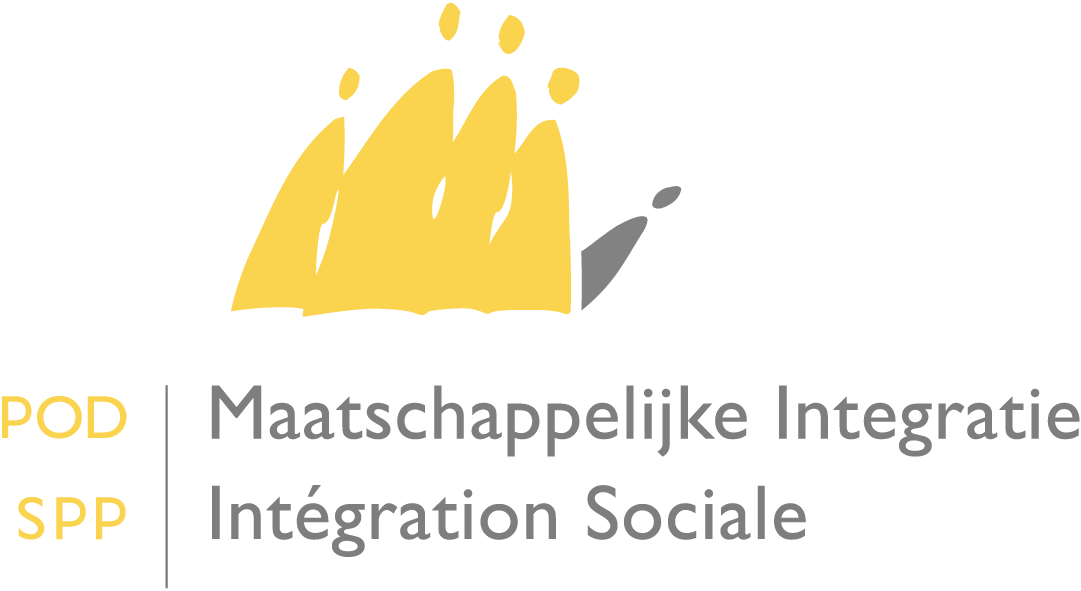 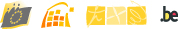 						Datum:  12/10/2016Omzendbrief naar aanleiding van de wet van 21 juli 2016 houdende wijziging van de wet van 26 mei 2002 betreffende het recht op maatschappelijke integratieInleidingDe uitbreiding van het geïndividualiseerd project voor maatschappelijke integratie (GPMI) maakt deel uit van het Regeerakkoord, waarbij deze hervorming een verruiming beoogt van het bestaande begeleidingsinstrument waar het GPMI voor staat. Een GPMI is immers tegelijkertijd een begeleidings- en opvolgingsinstrument ‘op maat’ en het idee van contractualisering van de hulpverlening via het GPMI sluit aan bij de methodiek van de taakgerichte hulpverlening in maatschappelijk werk. Middels het GPMI kan de betrokkene actief begeleid worden naar zelfstandigheid, zelfredzaamheid en maatschappelijke integratie en indien mogelijk ook in de richting van een inschakeling in het arbeidsproces. Het is dus belangrijk om te investeren in een beleid dat toelaat dat de betrokkene zich duurzaam integreert in de maatschappij en de weg naar werk terugvindt. Het doel van de hervorming is dan ook onmiskenbaar om de maatschappelijke integratie en de professionele inschakeling van begunstigden van een leefloon te ondersteunen, maar ook om hen te responsabiliseren. Dit houdt in dat er voorwaarden worden verbonden aan de toegekende steun, voorwaarden die beide partijen binden, wederzijdse verplichtingen en verbintenissen inhouden en waarbij het doel van de begeleiding erin bestaat om via onderling overleg bepaalde stappen te zetten zodat de OCMW-gerechtigde geleidelijk aan zelfstandiger wordt en volwaardig kan deelnemen aan de samenleving. Bovendien heeft het GPMI een groot ondersteunend en dynamisch karakter. Om die reden wordt het GPMI dan ook voor de personen vanaf 25 jaar verplicht op voorwaarde dat de betrokkene de laatste drie maanden geen recht op maatschappelijke integratie heeft genoten. In de andere gevallen blijft het GPMI facultatief.Het is belangrijk om het GPMI te implementeren aan de hand van specifieke taken, om het geheel van doelstellingen te definiëren, de weg om er te komen uit te tekenen en evaluatiemomenten te voorzien en dit zonder dat het GPMI een bijkomend bureaucratisch instrument wordt. Regelmatige contacten met de begunstigden moeten voorzien worden om de opvolging van het GPMI te verzekeren. Het GPMI is een cruciaal element in de begeleiding van de betrokkene en mag dan ook zeker niet als een louter administratieve formaliteit gezien worden. Het is dus belangrijk dat er in de periode voorafgaand aan het afsluiten van een GPMI de nodige tijd wordt geïnvesteerd in het opbouwen van een vertrouwensrelatie, zodat het GPMI zo nauw mogelijk aansluit bij de verwachtingen, de vaardigheden, de bekwaamheden en de behoeften van de gerechtigde. Omdat de uitbreiding van de verplichting tot het afsluiten van een GPMI vooral bij een eerste steunaanvraag een verhoging van de werklast betekent, werden er nieuwe bijzondere betoelagingsregelingen voorzien.Een andere nieuwigheid is de gemeenschapsdienst die op vrijwillige basis wordt opgenomen in het GPMI. Het invoeren van de mogelijkheid van een gemeenschapsdienst is bedoeld om de mogelijke activiteitendomeinen uit te breiden en dient als hefboom naar sociale, maatschappelijke en sociaalprofessionele integratie. Het aangaan van een gemeenschapsdienst vormt een van de elementen die het mogelijk maakt om de werkbereidheidsvoorwaarde te beoordelen. De gemeenschapsdienst wordt vrijwillig aangegaan door de betrokkene, maar eenmaal de begunstigde heeft toegestemd, zal het respecteren ervan verplicht zijn. Wanneer de betrokkene de gemeenschapsdienst niet langer wenst uit te voeren, dient hij  zijn maatschappelijk werker in te lichten en samen zullen zij de voorwaarden van het GPMI in gemeenschappelijk overleg herzien. Daarnaast mag de gemeenschapsdienst geen nadelig effect hebben op de beschikbaarheid van de betrokkene voor de arbeidsmarkt.Bovendien worden de sancties efficiënter en evenrediger gemaakt. Allereerst is het mogelijk om de sancties voorzien in artikel 30 van de wet van 26 mei 2002 betreffende het recht op maatschappelijke integratie met uitstel uit te spreken. Voorts werd de uitvoeringstermijn van de administratieve sanctie in het kader van het niet-naleven van het GPMI vervroegd en ingekort en dit om de tijd tussen de uitspraak van de sanctie verbonden aan het niet uitvoeren van het GPMI en de effectieve oplegging van de sanctie in te korten.Een laatste wijziging betreft het toepassingsgebied van het recht op maatschappelijke integratie. Zo zullen personen aan wie de subsidiaire beschermingsstatus is toegekend, voortaan ook binnen het toepassingsgebied van de wet van 26 mei 2002 betreffende het recht op maatschappelijke integratie vallen. Zodoende zullen de personen aan wie de subsidiaire beschermingsstatus werd toegekend op een vergelijkbare manier als erkende vluchtelingen behandeld worden. Het is immers belangrijk om deze beide groepen van legaal op ons grondgebied verblijvende personen op een gelijkaardige manier te integreren in onze maatschappij. Deze omzendbrief heeft als doel om verder in te gaan op de wijzigingen die werden aangebracht door: De wet van 21 juli 2016 houdende wijziging van de wet van 26 mei 2002 betreffende het recht op maatschappelijke integratie Het Koninklijk Besluit van 3 oktober 2016 tot wijziging van het koninklijk besluit van 11 juli 2002 houdende het algemeen reglement betreffende het recht op maatschappelijke integratieDeze wijzigingen zullen eveneens worden opgenomen in de algemene omzendbrief van 17 juni 2015 – de wet van 26 mei 2002 betreffende recht op maatschappelijke integratie die op latere datum opnieuw gepubliceerd zal worden.In deze omzendbrief zal er worden ingegaan op:Het GPMI en diens betoelagingDe administratieve sanctiesDe uitbreiding van het personeel toepassingsgebied van de wet van 26 mei 2002 betreffende het recht op maatschappelijke integratieDe overgangsmaatregelenHoogachtend,De Minister voor Maatschappelijke Integratie,GetekendWilly BORSUSHet geïndividualiseerd project voor maatschappelijke integratie (GPMI) en haar betoelagingHet GPMI werd grondig gewijzigd op de volgende punten:Verplichting tot het afsluiten van een GPMI voor personen vanaf 25 jaar binnen de voorwaarden opgesomd in de wetWijziging periode waarin het GPMI moet worden afgeslotenDe bepalingen met betrekking tot het specifieke GPMI dat binnen een bepaalde periode leidt tot een arbeidsovereenkomst en het specifieke GPMI gericht op vorming werden opgeheven. De doelstelling van ‘binnen een bepaalde periode leidt tot een arbeidsovereenkomst’ of de doelstelling ‘vorming’ kunnen voortaan worden opgenomen in een algemeen GPMI. Door deze vereenvoudiging wordt een al te rigoreuze toepassing van de verschillende vormen vermeden en kunnen er mengvormen worden gecreëerd die een nog beter maatwerk mogelijk maken. Hierdoor kan de betrokkene nog sneller naar een tewerkstelling worden geleid. Invoering van de gemeenschapsdienstDaarna worden de bijzondere toelagen die in dit kader door het OCMW kunnen worden bekomen en de inwerkingtreding van deze maatregelen toegelicht. Voor de regels met betrekking tot de uitbetaling van de bijzondere toelage verwijs ik u graag naar hoofdstuk 5 ICT. EEN GEINDIVIDUALISEERD PROJECT VOOR MAATSCHAPPELIJKE INTEGRATIE (GPMI)De werkbereidheidDe betrokkene moet werkbereid zijn, tenzij dit om gezondheids- of billijkheidsredenen niet mogelijk is.Het OCMW moet op het moment van de aanvraag nagaan of de betrokkene aan de voorwaarden voldoet om gerechtigd te zijn (werkbereidheid, maar ook nagaan of de betrokkene al dan niet over voldoende bestaansmiddelen had kunnen beschikken).Uitzonderingen: gezondheids- of billijkheidsredenen.Het OCMW dat beslist dat de persoon wegens gezondheids- of billijkheidsredenen niet kan werken, moet dit motiveren in het sociaal verslag.  LET OP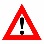 Er is een dubbele motiveringsplicht: de motivering met betrekking tot de reden waarom de betrokkene niet kan werken is verschillend van de motivering omtrent het al dan niet kunnen deelnemen aan het GPMI. In alle gevallen, zowel in het geval dat de persoon niet kan werken als in het geval waar hij of zij niet kan deelnemen aan een GPMI, zal het OCMW de toepassing van de uitzondering omwille van gezondheids- of billijkheidsredenen duidelijk moeten motiveren.Voorbeelden van gezondheidsredenen:Iemand die kampt met een zware drugverslaving zal zich eerst moeten laten behandelen vooraleer hij kan werken;Een vrouw die zwanger is of een persoon met medisch erkende rugproblemen heeft, kan moeilijk zwaar werk verrichten;….Het OCMW kan de betrokkene die gezondheidsredenen inroept, al dan niet gestaafd door een medisch attest van de behandelende geneesheer, onderwerpen aan een medisch onderzoek dat uitgevoerd wordt door een geneesheer die door het OCMW gemandateerd en betaald wordt.In dit geval meldt de persoon zich op verzoek aan bij de door het OCMW aangeduide geneesheer, tenzij hij daartoe om gezondheidsredenen niet in staat is. De verplaatsingskosten zijn ten laste van het OCMW.De geneesheer gaat na of de door de betrokkene ingeroepen gezondheidsredenen al dan niet terecht zijn.Voorbeeld van billijkheidsredenen:De situatie op de arbeidsmarkt in een bepaalde streek leidt ertoe dat er geen werkgelegenheid is waardoor de betrokkene redelijkerwijs niet kan werken.Indien de betrokkene wegens vervoersproblemen zich niet naar zijn werkplaats kan begeven.De jongere die studies volgt. De student moet zijn motivatie bewijzen door een zekere studievaardigheid aan de dag te leggen en aantonen dat de studies zijn toekomst zullen verbeteren. Het OCMW beoordeelt autonoom de billijkheidsredenen in functie van de specifieke omstandigheden van de situatie van de betrokkene.Evaluatie van de werkbereidheid De werkbereidheid moet beoordeeld worden aan de hand van de concrete mogelijkheden en de persoonlijke inspanningen van de betrokkene.Er moet rekening gehouden worden met de specifieke situatie van de betrokkene: zijn leeftijd, zijn opleiding, zijn gezondheid, zijn opvoeding, zijn familiale situatie, …Er moet rekening gehouden worden met de positieve houding tegenover werkaanbiedingen van het OCMW of de arbeidsbemiddelingsdienst (VDAB, FOREM of Actiris), deelname aan examens, het volgen van opleidingen, het uitvoeren van het GPMI, …De werkbereidheid van de betrokkene kan blijken uit het aanvaarden van een gemeenschapsdienst. De werkbereidheid van de betrokkene wordt nagegaan aan de hand van het sociaal onderzoek en wordt niet op dezelfde manier beoordeeld als de werkloosheidsreglementering.De criteria inzake de werkloosheidsreglementering zijn niet van toepassing (eigen wetgeving!).Indien de betrokkene een sanctie heeft opgelopen bij de RVA betekent dit niet automatisch dat de betrokkene geen recht heeft op een leefloon, noch dat er automatisch wel een recht is.Het facultatief of verplicht karakter van het GPMIHet GPMI is verplicht voor jongeren onder de 25 jaar indien het toekennen van het recht op maatschappelijke integratie gekenmerkt wordt door het volgen van studies, betrekking heeft op een traject van professionele inschakeling dat binnen een bepaalde periode uitmondt in een arbeidsovereenkomst of indien de betrokkene de laatste drie maanden geen recht op maatschappelijke integratie heeft genoten.Een traject dat betrekking heeft op een professionele inschakeling die binnen een bepaalde periode uitmondt in een arbeidsovereenkomst kan bijvoorbeeld het volgende inhouden: een jongere die, gelet op zijn professionele situatie, nog niet klaar is om te werken omdat hij voorafgaand nog een geïndividualiseerd parcours moet doorlopen om ’s ochtends te leren opstaan, omdat hij een ontwenningskuur moet volgen, …Voor personen vanaf 25 jaar is het GPMI enkel verplicht indien de betrokkene de laatste drie maanden geen recht op maatschappelijke integratie heeft genoten.Indien het recht op maatschappelijke integratie gerealiseerd wordt door een tewerkstellingsmaatregel, maar de betrokkene nog een aanvullend leefloon krijgt dan is het nooit verplicht om een GPMI af te sluiten. Dit geldt zowel voor de personen jonger dan 25 jaar als voor de personen vanaf 25 jaar. Ook indien de betrokkene slechts een aanvullend leefloon krijgt naast een gewone tewerkstelling of naast inkomsten die hij als gevolg van regelmatige interim-tewerkstelling heeft, is het GPMI nooit verplicht. Het is steeds mogelijk om een facultatief GPMI op te stellen. Zodra één der partijen vraagt om een GPMI op te stellen krijgt het project een verplicht karakter voor de andere partij. Als de betrokkene om een GPMI vraagt en het OCMW van oordeel is dat er geen GPMI kan worden afgesloten omwille van gezondheids- of billijkheidsreden, moet het OCMW motiveren waarom het geen GPMI heeft afgesloten met de betrokkene. Algemene opmerkingenDe toekenning en het behoud van het leefloon moeten dus in de meeste gevallen gepaard gaan met een GPMI.  Soms is het GPMI echter facultatief.Het GPMI wordt opgemaakt op initiatief van het OCMW of op vraag van de betrokkene.Het GPMI is een samenwerking tussen de betrokkene en het OCMW Doel van het GPMIHet GPMI gaat uit van de verwachtingen, de vaardigheden, de bekwaamheden en de behoeften van de betrokkene en van de mogelijkheden van het OCMW.De opmaak van het GPMI betreft een wederkerig gebeuren waarbij rekening gehouden wordt met de wensen en noden van de verschillende partijen.De specifieke types van het GPMI werden opgeheven, waardoor het GPMI:een algemeen GPMI betreft dat binnen een bepaalde periode leidt tot een arbeidsovereenkomst.een specifiek GPMI betreft dat erop gericht is om de professionele inschakelingskansen van de betrokkene te verhogen door het volgen van studies.Het GPMI zal bij voorkeur betrekking hebben op de inschakeling in het beroepsleven, of indien een inschakeling in het beroepsleven niet mogelijk is, heeft het GPMI betrekking op de integratie in de maatschappij.· Voorbeelden van de integratie in de maatschappij: voor een dakloze die eerst nog opnieuw moet aanpassen aan een meer regelmatig leven, een verslaafde die eerst geholpen moet worden met zijn verslavingsprobleem, …Bij de opmaak van het GPMI moet gewaakt worden over een correcte evenredige verhouding tussen hetgeen van de betrokkene verwacht wordt en de door het OCMW toegekende hulp.Vorm van het GPMIHet GPMI bestaat uit een schriftelijke overeenkomst tussen de betrokken partijen die de overeenkomst ook ondertekenen.Dit zijn minstens het OCMW en de gerechtigde op maatschappelijke integratie. Bovendien kunnen ook andere partijen participeren om bepaalde doelstellingen van het project te realiseren.De overeenkomst is met het oog op eenvormigheid conform aan de kaderovereenkomst die door de raad voor maatschappelijk welzijn werd aangenomen.Het resultaat van het afgesloten GPMI is een gemeenschappelijk akkoord tussen de verschillende partijen. LET OPHet GPMI betreft geen statische overeenkomst, maar wel een dynamisch contract dat gedurende de uitvoering steeds kan gewijzigd worden, rekening houdend met de concrete situatie van de betrokkene op dat moment en mits instemming van elke partij.Algemene voorwaardenProcedurele vereistenHet GPMI wordt voorbereid door de met het dossier belaste maatschappelijk werker in overleg met de aanvrager. De maatschappelijk werker informeert de betrokkene over de inhoud, de draagwijdte en de gevolgen van het GPMI voordat het ondertekend of gewijzigd wordt.Het OCMW zorgt ervoor dat de noodzakelijke voorwaarden tot uitvoering van het GPMI vervuld zijn. Dit houdt in dat het OCMW de betrokkene voorziet van alle nodige middelen (bijvoorbeeld het inschrijvingsgeld, de informatie over waar en wanneer de betrokkene op de afspraak wordt verwacht, …) opdat de aan de betrokkene opgelegde verbintenissen tijdig bereikt kunnen worden. Indien het mogelijk is en voor zover de kosten vergelijkbaar zijn, wordt wat betreft de middelen die moeten worden ingezet voor de realisatie van het GPMI rekening gehouden met de vrije keuze van de aanvrager.Indien het GPMI een verplicht karakter heeft, dan moet het worden afgesloten binnen de drie maanden vanaf de datum van de beslissing van het OCMW dat de persoon voldoet aan de voorwaarden van het leefloon. Voorbeeld: Op 17 november 2016 beslist het bevoegde orgaan van het OCMW dat de betrokkene recht heeft op maatschappelijke integratie. Bovendien is er met betrekking tot het dossier een verplichting tot het opstellen van een GPMI. Het OCMW heeft dan tot en met 16 februari 2017 de tijd om met de betrokkene een GPMI af te sluiten.In bepaalde gevallen zal er geen GPMI kunnen worden afgesloten omwille van gezondheids- of billijkheidsredenen. Voor de algemene regels met betrekking tot de gezondheids- of billijkheidsredenen verwijzen we naar punt 1.1.1. van deze omzendbrief. Deze regels zijn ook van toepassing op het afsluiten van een GPMI. Het is echter belangrijk dat de aangehaalde gezondheids- of billijkheidsredenen het niet-afsluiten van een GPMI rechtvaardigen. Het is immers mogelijk dat de betrokkene gezondheids- of billijkheidsredenen aanhaalt die rechtvaardigen dat hij niet werkbereid moet zijn, maar die redenen zijn niet altijd voldoende om te rechtvaardigen dat er met de betrokkene geen GPMI kan worden afgesloten. Het OCMW dat beslist dat de persoon wegens gezondheids- of billijkheidsredenen niet kan deelnemen aan het GPMI, moet dit motiveren in het sociaal verslag. LET OP Er is een dubbele motiveringsplicht: de motivering met betrekking tot de reden waarom de betrokkene niet kan deelnemen aan het GPMI is verschillend van de motivering omtrent het al dan niet kunnen werken. In alle gevallen, zowel in het geval dat de persoon niet kan werken als in het geval waar hij of zij niet kan deelnemen aan een GPMI, zal het OCMW de toepassing van de uitzondering omwille van gezondheids- of billijkheidsredenen duidelijk moeten motiveren.Voorbeelden: Iemand kampt met een zware drugsverslaving en kan niet worden tewerkgesteld, maar men kan wel een GPMI afsluiten waarin bepaald wordt dat de betrokkene een aantal stappen onderneemt om de drugsverslaving aan te pakken.De betrokkene werkt zonder dat dit kadert in het recht op maatschappelijke integratie en is dus per definitie werkbereid. Hij krijgt slechts een aanvullend leefloon. Omwille van billijkheidsredenen is het niet verplicht om een GPMI af te sluiten. Het is echter steeds mogelijk om een facultatief GPMI af te sluiten. Het feit dat de betrokkene zich in de gevangenis of een andere gesloten inrichting bevindt, kan een billijkheidsreden uitmaken om geen GPMI af te sluiten. Dit mag echter geen automatisme zijn: in het kader van een terugkeer in de maatschappij kan het interessant zijn om de betrokkene te laten deelnemen aan cursussen, lessen, … Indien de betrokkene instaat voor de verzorging van een zwaar ziek kind of een zwaar ziek familielid waarmee men onder één dak woont, kan dit een billijkheidsreden zijn om geen GPMI af te sluiten.Indien er voor een persoon vanaf 25 jaar reeds herhaaldelijk een GPMI werd afgesloten en de betrokkene voor een korte periode van enkele maanden geen recht op maatschappelijke integratie heeft genoten, omdat hij gedurende enkele maanden heeft gewerkt en andere niet, dan is het mogelijk dat er op basis van billijkheidsredenen geen verplicht GPMI moet worden afgesloten. Het is echter steeds mogelijk om een facultatief GPMI af te sluiten. Indien het OCMW na het sociaal onderzoek gevoerd te hebben van oordeel is dat het recht op maatschappelijke integratie slechts voor een korte periode zal toegekend worden, kan er om billijkheidsredenen beslist worden om geen GPMI af te sluiten (bijvoorbeeld: de betrokkene krijgt binnen 1 maand een invaliditeitsuitkering, de betrokkene begint over 2 maanden te werken,…)…Deze lijst is niet exhaustief.Inhoudelijke vereisten Bovendien vermeldt het GPMI minstens de volgende elementen:De handtekening van de verschillende partijen die de overeenkomst afsluiten, minstens het OCMW en de betrokkene.Indien een derde partij betrokken is bij het GPMI wordt deze ook samen met het aandeel in de uitvoering ervan en, in voorkomend geval in de evaluatie, vermeld.De maatschappelijk werker die als persoonlijke begeleider optreedt en het personeelslid (de personeelsleden) dat (die) hem vervangt (vervangen) bij tijdelijke afwezigheid.De afspraken tussen de verschillende partijen alsook de inspanningen waartoe de verschillende partijen zich verbinden.De te halen doelstellingen waarvoor het contract wordt aangegaan. De gemaakte afspraken moeten gekaderd worden in de doelstellingen van het contract. De activiteitendomeinen waarop het project betrekking heeft.De duur van het GPMI.De wijze van de evaluatie van de uitvoering van het GPMI.Een regelmatige evaluatie van de uitvoering van het contract wordt voorzien en dit ten minste drie maal per jaar, met de betrokkene, de maatschappelijk werker die met het dossier is belast en, in voorkomend geval, met de tussenkomende derde(n) en dit minstens twee maal tijdens een persoonlijk treffen. Bovendien maakt het OCMW ten minste eens per jaar een globale evaluatie van de resultaten van het GPMI.Op verzoek van de betrokkene moet de maatschappelijk werker hem binnen de vijf werkdagen een onderhoud toestaan.De eventuele aanvullende hulp die gekoppeld is aan de vereisten van het GPMI. Dit houdt in op zijn minst dat de inschrijvingskosten, de eventuele verzekeringen, de kosten van aangepaste werkkledij en de verplaatsingsonkosten inherent aan het volgen van een beroepsvorming en/of het opdoen van werkervaring gedekt zijn door het OCMW, tenzij zij ten laste genomen worden door een derde. Dit is geen exhaustieve lijst.Of er al dan niet een gemeenschapsdienst werd opgenomen in het GPMI en indien er een gemeenschapsdienst werd opgenomen: 1° De aard van de geleverde dienst; 2° De werkregeling; 	3° De bijzonderheden betreffende een eventuele vergoeding; 4° De duur van de dienstverlening. U kunt meer informatie omtrent de gemeenschapsdienst vinden in punt 1.1.7. van deze omzendbrief. Er werd een modelcontract opgesteld dat op het einde van deze omzendbrief gevonden kan worden. Wijzigingen als gevolg van een verhuisHet GPMI eindigt van rechtswege op de dag dat het OCMW niet langer bevoegd is om het leefloon te verstrekken.Het contract dat beëindigd wordt om reden van verhuis, wordt in het geval er een nieuw OCMW bevoegd wordt en indien er ingevolge van de toepassing van de wet een verplichting tot het afsluiten van een GPMI bestaat, met de instemming van de betrokkene overgemaakt aan het nieuw bevoegde OCMW. In dit geval wordt de betrokkene steeds geacht zijn instemming te hebben gegeven. Indien hij niet wenst dat het GPMI wordt overgemaakt, moet hij dit melden aan het nieuw bevoegde OCMW. Dit OCMW moet nagaan of het mogelijk en wenselijk is om de modaliteiten van het beëindigde contract op te nemen in het nieuwe contract tussen het bevoegde OCMW en de betrokkene zodat de continuïteit hiervan verzekerd kan worden. Specifieke voorwaarden voor een algemeen GPMIOnverminderd hetgeen algemeen geldt voor alle overeenkomsten voorziet de wet voor wat betreft de personen jonger dan 25 jaar in een algemeen GPMI dat binnen een bepaalde periode leidt tot een arbeidsovereenkomst. Het betreft hier een GPMI voor personen die nog niet over de nodige arbeidsattitudes beschikken om onmiddellijk tewerkgesteld te kunnen worden.De betrokkene beschikt over een bezinningstermijn van 5 kalenderdagen voorafgaand aan de ondertekening van het GPMI.De betrokkene heeft het recht gehoord te worden door het bevoegde OCMW-orgaan vooraleer het een beslissing neemt met betrekking tot het GPMI.Het GPMI beschrijft de verschillende stappen en fasen die de betrokkene moeten voorbereiden op een beroepsactiviteit.Op het einde van het project wordt de bekwaamheid om te werken geëvalueerd.Indien blijkt dat de betrokkene de nodige vaardigheden verworven heeft, bezorgt het OCMW hem binnen een redelijke termijn een passende betrekking, rekening houdende met de mogelijkheden van het OCMW.Specifieke voorwaarden voor een GPMI inzake studies met een voltijds leerplan (studieproject) Het gaat hier om een GPMI om de kansen van personen jonger dan 25 jaar op de arbeidsmarkt te verhogen door hen de mogelijkheid te bieden om studies te volgen.Het kan hier zowel gaan om het behalen van een diploma van secundair onderwijs als om het behalen van een diploma na het volgen van hogere studies.Het GPMI moet gelden voor de gehele duur van de studies.Het kan gaan om één overeenkomst die mogelijkerwijze aangepast wordt gedurende de duur ervan, maar het kan ook gaan om verschillende aaneensluitende contracten.In het GPMI moeten een aantal verplichtingen voor de persoon jonger dan 25 jaar worden opgenomen. Het gaat om volgende zaken:De persoon jonger dan 25 jaar verbindt zich ertoe de lessen op regelmatige wijze te volgen, deel te nemen aan de examenzittijden en alle noodzakelijke inspanningen te leveren om te slagen.Hiervan kan enkel afgeweken worden om gezondheids- of billijkheidsredenen.De persoon jonger dan 25 jaar moet zich engageren om:Zijn rechten te laten gelden op studietoelagenDe nodige stappen te zetten om te bekomen dat zijn eventuele kinderbijslag en/of onderhoudsgeld rechtstreeks aan hem wordt gestort indien er een relatiebreuk met de ouders is.De persoon jonger dan 25 jaar moet zijn werkbereidheid aantonen tijdens de periodes die verenigbaar zijn met zijn studies, tenzij dit niet mogelijk is wegens gezondheids- of billijkheidsredenen.De persoon jonger dan 25 jaar moet het bewijs leveren van zijn inschrijving voor studies met voltijds leerplan aan een secundaire school, een hogeschool of universiteit.In de overeenkomst worden de gevolgde studies vermeld, alsook de onderwijsinstelling.Voorwaarden waaraan de studie moet voldoen om als billijkheidsreden aanvaard te worden in het kader van de RMI-wet om als “student” te worden beschouwd:Het moet gaan over:Studies die de inschakelingskansen in het beroepsleven verhogenStudies met een voltijds leerplan (aanvatten, hervatten of voortzetten)In een door de gemeenschappen erkende, georganiseerde of gesubsidieerde onderwijsinstelling Studies die de inschakelingskansen in het beroepsleven verhogenDe Memorie van Toelichting van de RMI-wet verduidelijkt wat hiermee bedoeld wordt. De studies dienen “hun kansen op een eerste job te verhogen (om zich op de arbeidsmarkt in te schakelen moeten jongeren immers gestimuleerd worden om het hoogste scholings- of opleidingsniveau te bereiken terwijl zij tijdens deze overgangsperiode het leefloon behouden). “Dit betekent dat niet alleen studies om het diploma secundair onderwijs te behalen kunnen gevolgd worden door de student met behoud van het leefloon, maar ook bachelor- én masterstudies. Hoe dit precies ingevuld wordt, wordt aan de autonomie van de OCMW’s overgelaten. Hieronder worden enkel een aantal richtlijnen weergegeven:Na het behalen van een bachelorsdiploma kan de student zich inschrijven voor een masteropleiding, inclusief de overstapjaren (zoals een schakelprogramma of een voorbereidingsprogramma) die nodig zijn om de master te kunnen aanvatten, mét behoud van het leefloon.Het volgen van een specialisatiejaar kan enkel met behoud van leefloon indien deze de kansen op de arbeidsmarkt voor de student verhoogt.  Het volgen van een SLO (Specifieke Lerarenopleiding) wordt bijvoorbeeld aanzien als een specialisatiejaar dat de kansen op de arbeidsmarkt verhoogt en kan dus gevolgd worden mét behoud van het leefloon.De studiekeuze komt de student toe, maar moet met het OCMW besproken worden. Het OCMW en de student leggen vervolgens samen een GPMI vast met betrekking tot de studies.Studies met een voltijds leerplan (aanvatten, hervatten of voortzetten)Studies met een voltijds leerplanOpdat een student recht kan hebben op leefloon dient hij “studies met voltijds leerplan” te volgen. Het begrip “studie met voltijds leerplan” refereert naar de reglementering van de gemeenschappen en onderscheidt zich van andere types zoals deeltijds onderwijs of onderwijs voor sociale promotie.  Het betreft het voltijds secundair onderwijs en het universitair en niet-universitair hoger onderwijs, voor zover door de betrokken gemeenschap beschouwd als studies met voltijds leerplan.Om te voldoen aan de het begrip “studies met voltijds leerplan” van art. 11, §2, a, van de wet van 26 mei 2002 betreffende het recht op maatschappelijke integratie, moet de student ingeschreven zijn voor een opleiding die leidt tot een diploma (of een overeenstemmend getuigschrift) én moet hij effectief aanwezig zijn in de les. Dit betekent dat enkel een diplomacontract onder de definitie van “studie van voltijds leerplan” kan vallen.Aanvatten, hervatten of voortzettenEen student moet ingeschreven zijn en gedurende het gehele academiejaar blijven, voor een studie met voltijds leerplan in een door de Gemeenschappen erkende, georganiseerde of gesubsidieerde onderwijsinstelling. Zoniet onderbreekt hij zijn studies en verliest hij zijn hoedanigheid van student. Ook indien zijn inschrijving behouden blijft, maar de student zelf aangeeft dat hij niet wil verder studeren of dat er objectieve elementen zijn die hierop wijzen (bv. inschrijving als werkzoekende bij de arbeidsbemiddelingsdienst (VDAB, Actiris, FOREM)) wordt dit als een onderbreking van zijn studies beschouwd. In een door de Gemeenschappen erkende, georganiseerde of gesubsidieerde onderwijsinstellingDe student moet  de studies volgen “in” een door de Gemeenschappen erkende, georganiseerde of gesubsidieerde onderwijsinstelling. Afstandsonderwijs of studies onder examencontract voldoen dus niet aan deze voorwaarde, aangezien de student dan niet de lessen mag of kan volgen in de onderwijsinstelling. In het GPMI worden ook een aantal verplichtingen opgenomen waartoe het OCMW zich verbindt. Het gaat om volgende zaken:Het GPMI bepaalt de wijze waarop het OCMW ondersteuning biedt op het vlak van de studies, eventueel in samenwerking met de onderwijsinstelling.Het GPMI bepaalt de wijze waarop het OCMW begeleiding biedt aan de persoon jonger dan 25 jaar in geval van relatiebreuk met zijn ouders, alsook de manier waarop het OCMW in overleg met de student een bemiddelende rol kan opnemen.De persoon jonger dan 25 jaar moet het OCMW binnen de zeven werkdagen op de hoogte brengen van zijn examenresultaten.Op basis daarvan evalueert het OCMW het voorbije studiejaar en de verdere uitvoering van het project.Bij twijfels omtrent de geschiktheid van de student voor de gevolgde studies kan het OCMW beroep doen op een derde om terzake professioneel advies te vragen.De gemeenschapsdienstDe gemeenschapsdienst bestaat uit het verrichten van activiteiten op een vrijwillige basis die positief bijdragen aanhet persoonlijk ontwikkelingstraject van de betrokkeneENde gemeenschap.Zoals reeds was gesteld, kan het aanvaarden van gemeenschapsdienst in een GPMI voortaan ook in aanmerking worden genomen om te beslissen over de werkbereidheid van de betrokkene. Als een gemeenschapsdienst in het GPMI wordt opgenomen, maakt de gemeenschapsdienst onlosmakelijk deel uit van dat GPMI.Het verrichten van een gemeenschapsdienst gebeurt op een vrijwillige basis. Het verrichten van een gemeenschapsdienst is één van de elementen aan de hand waarvan kan beoordeeld worden of de betrokkene werkbereid is. Het OCMW moet steeds, zowel in de gevallen waarin een gemeenschapsdienst wordt gepresteerd als in de gevallen waarin er geen wordt gepresteerd, een afweging maken of de betrokkene werkbereid is of niet. Bij die afweging wordt steeds rekening gehouden met de specifieke situatie van de betrokkene. De loutere weigering tot het opnemen van een gemeenschapsdienst in een GPMI kan op zich geen reden zijn om te besluiten dat iemand niet beschikbaar is voor de arbeidsmarkt en dus niet werkbereid is.Het verrichten van een gemeenschapsdienst mag niet inhouden dat de beschikbaarheid van de betrokkene voor de arbeidsmarkt verminderd wordt.De gemeenschapsdienst kan zowel worden opgenomen in een GPMI met een persoon jonger dan 25 jaar als in een GPMI met een persoon vanaf 25 jaar.In een GPMI met een gemeenschapsdienst moeten de volgende elementen worden opgenomen:De aard van de geleverde dienstDe werkregelingDe bijzonderheden betreffende een eventuele vergoedingDe duur van de dienstverlening. Wanneer de betrokkene de gemeenschapsdienst niet langer wenst uit te voeren, dient hij zijn maatschappelijk werker in te lichten en samen zullen zij de voorwaarden van het GPMI in gemeenschappelijk overleg herzien. De vrijwilligerswet van 3 juli 2005 betreffende de rechten van vrijwilligers is van toepassing op de diensten die in het kader van de gemeenschapsdienst gepresteerd worden. Het is dus noodzakelijk dat de bepalingen van die wet worden nageleefd. Dit betekent dat:De gemeenschapsdienst moet gepresteerd worden bij een “feitelijke vereniging of private of publieke rechtspersoon zonder winstoogmerk die werkt met vrijwilligers, waarbij onder feitelijke vereniging wordt verstaan elke vereniging zonder rechtspersoonlijkheid van twee of meer personen die in onderling overleg een activiteit organiseren met het oog op de verwezenlijking van een onbaatzuchtige doelstelling, met uitsluiting van enige winstverdeling onder haar leden en bestuurders, en die een rechtstreekse controle uitoefenen op de werking van de vereniging”. Dit houdt in dat bij de volgende organisaties een gemeenschapsdienst kan worden gepresteerd:Vzw en internationale vzw’sStichting van openbaar nut: bv. Rode KruisOpenbare besturen: gemeente, OCMW, een school, een bibliotheek, …Een feitelijke vereniging door minstens 2 personen geleidEen lokale afdeling van een koepel: bv. afdeling van s-plus, …De organisaties “sluiten tot dekking van de risico’s met betrekking tot vrijwilligerswet een verzekeringscontract, dat ten minste de burgerlijke aansprakelijkheid van de organisaties dekt, met uitzondering van de contractuele aansprakelijkheid.” Het OCMW gaat dan ook na of schade berokkend aan de begunstigde of aan derden in het kader van de uitoefening van de gemeenschapsdienst gedekt wordt door een verzekering. Is dit niet het geval, dan kan de gemeenschapsdienst niet worden uitgevoerd.De vergoedingen die de betrokkene kan ontvangen in het kader van de gemeenschapsdienst zijn vergoedingen die de betrokkene ontvangt in het kader van de vrijwilligerswet.· Voor wat betreft de bijzonderheden betreffende een vergoeding moeten ook de eventuele gevolgen van de vergoeding voor de berekening van het leefloon en de belastingen worden toegelicht.Bij de afweging of een bepaalde activiteit in aanmerking komt voor een gemeenschapsdienst moet men steeds rekening houden met het feit dat iemand die een gemeenschapsdienst uitoefent niet de taken mag overnemen die behoren tot een betaalde tewerkstelling en dit ongeacht of die tewerkstelling in het kader van een statutaire aanstelling of een arbeidscontract wordt uitgeoefend. Dit geldt ook voor de arbeidscontracten die in het kader van een tewerkstellingsmaatregel werden opgesteld. In organisaties waar men het bezoldigd personeel aanvult met personen die een gemeenschapsdienst uitoefenen, gaat het dus over de kleine extraatjes die men anders niet zou uitvoeren.De gemeenschapsdienst mag niet gebruikt worden ter vervanging van de proefperiode, tewerkstellingstest, …Voorbeelden van gemeenschapsdienst:Inspringen in een verzorgingstehuis: voorlezen of een babbeltje slaan met de bewoners, met de bewoners gaan wandelen of begeleiding op een uitstap, de bewoners helpen eten geven wanneer dit nog niet strikt noodzakelijk is, maar het leven wel aangenamer maakt voor de betrokkene, … Bijkomende activiteiten in de naschoolse opvang organiseren (niet dus tewerkstelling in de naschoolse opvang zelf): bijvoorbeeld huiswerkbegeleiding, extra ondersteuning tijdens uitstapjes, organiseren van animatie, … Taken uitvoeren bij verenigingen die duidelijk het algemeen belang dienen: bijvoorbeeld mee natuurgebied onderhouden voor Natuurpunt, helpen bij een voedselbank, extra taken opnemen in een dierenasiel, …Activiteiten in het kader van Erasmus+ kunnen ook in aanmerking worden genomen als ze zowel voldoen aan de voorwaarde van persoonlijke ontwikkeling als ze een dienst aan de gemeenschap inhouden.…Dit is geen exhaustieve lijst.De rol van de inspectiedienst van de POD MI met betrekking tot de controle van de GPMI’sArtikel 18/1 van het koninklijk besluit van 11 juli 2002 houdende het algemeen reglement betreffende het recht op maatschappelijke integratie bepaalt:“De inspectiedienst van de POD Maatschappelijke Integratie zal de voorwaarden van de uitvoering van het geïndividualiseerd project voor maatschappelijke integratie controleren. Als het geïndividualiseerd project voor maatschappelijke integratie niet conform de wettelijke voorwaarden werd uitgevoerd, is het centrum ertoe gehouden de ontvangen bijzondere toelagen in het kader van artikel 43/2 van de wet terug te betalen en dit tot het moment waarop er een nieuw contract dat de wettelijke voorwaarden respecteert, wordt ondertekend.”De volgende elementen van het GPMI zullen gecontroleerd worden door de inspectiedienst van de POD Maatschappelijke Integratie:De geïntegreerde inspectiegids van de Dienst Inspectie van de POD MI werd in die zin gewijzigd en is conform de nieuwe reglementering.U kan deze gids terugvinden door te klikken op Inspectiehandleiding via de link http://www.mi-is.be/nl/tools-ocmw/handleiding.Bijzondere toelage voor het dekken van de kosten van begeleiding en activering in het kader van het GPMIIn de wet van 21 juli 2016 werd er ook een nieuwe bijzondere toelage ingevoerd. Die bijzondere toelage bedraagt 10% van het toegekende bedrag van het leefloon en dient om de kosten van begeleiding en activering mede te financieren.De betoelagingen die voorheen voorzien werden in artikel 33 en 34 van de wet van 26 mei 2002 betreffende het recht op maatschappelijke integratie werden vervangen door deze nieuwe bijzondere toelage. Die beide artikels werden bijgevolg opgeheven.De regels met betrekking tot het afsluiten van het GPMI tussen het OCMW en de betrokkene mogen niet verward worden met de regels met betrekking tot de betoelaging van het OCMW. Als er een verplichting is tot een GPMI kan er niet automatisch uitgegaan worden van het feit dat er dan ook een bijzondere toelage zal zijn. Maar ook omgekeerd kan er bij een facultatief GPMI in bepaalde gevallen een bijzondere toelage verschuldigd zijn aan het OCMW.Algemene voorwaardenDeze bijzondere toelage moet worden aangewend voor het doel waarvoor ze gecreëerd werd, met name voor het dekken van de kosten van begeleiding en activering in het kader van het GPMI.Deze bijzondere toelage is aan het OCMW verschuldigd onder de hieronder beschreven voorwaarden en dit ongeacht of het een verplicht of een facultatief GPMI betreft.Er zijn 4 situaties waarin deze bijzondere toelage genoten kan worden: De steunaanvrager heeft nog nooit een GPMI gehad (eerste toelage)De steunaanvrager heeft een GPMI inzake studies met een voltijds leerplan (de toelage-student)De steunaanvrager heeft al een GPMI gehad, maar is bijzonder ver verwijderd van een maatschappelijke en/of socioprofessionele integratie (de toelage-verlenging)De steunaanvrager heeft al een GPMI gehad, maar is bijzonder kwetsbaar en behoeft een bijzondere aandacht van het OCMW en heeft de laatste 12 maanden geen recht op maatschappelijke integratie genoten (toelage-2de kans).De eerste toelageHet OCMW heeft recht op de eerste toelage op voorwaarde dat:De betrokkene het leefloon genietEr een GPMI bestaatEr voor deze betrokkene door dit OCMW of een ander bevoegd OCMW nog nooit een eerste toelage werd ontvangen. Er is nog geen periode van één kalenderjaar verstreken sinds de eerste toelage voor de eerste keer werd toegekend. De eerste toelage is verschuldigd vanaf de eerste dag van de maand waarin een GPMI werd ondertekend als er op dat moment ook reeds leefloon werd genoten. Voorbeeld: Het OCMW en de betrokkene ondertekenen een GPMI op 15 januari. De eerste toelage is verschuldigd vanaf 1 januari.De eerste toelage is verschuldigd voor maximaal één kalenderjaar indien alle andere voorwaarden voldaan zijn.Voorbeeld: Het OCMW en de betrokkene ondertekenen een GPMI op 15 januari. De eerste toelage is dan – als alle andere voorwaarden voldaan zijn - verschuldigd vanaf 1 januari tot en met 31 december.  LET OPEr moet in de periode van één kalenderjaar een GPMI bestaan. Dit houdt niet in dat dit steeds hetzelfde GPMI moet zijn en dit houdt ook niet in dat elk GPMI voor één jaar moet worden afgesloten. Indien er tijdens dit kalenderjaar op een bepaald moment geen GPMI bestaat, dan heeft het OCMW geen recht op de eerste toelage voor de periode dat er geen GPMI bestaat. De eerste toelage wordt toegekend voor een periode van één kalenderjaar, dat begint te lopen op de eerste dag van de maand waarin het GPMI wordt ondertekend. Het kalenderjaar wordt dus niet ‘verlengd’ voor de periode dat er geen GPMI was.Voorbeeld: Het OCMW en de betrokkene ondertekenen een GPMI op 15 januari. De eerste toelage is verschuldigd vanaf 1 januari. Er werd een GPMI ondertekend voor een periode van 3 maanden. Op 15 april is er geen nieuw GPMI klaar. Het nieuwe GPMI wordt pas op 20 mei getekend. Het nieuwe GPMI heeft een doelstelling als einddatum. De doelstelling wordt niet gehaald voor 31 december. In dit geval zal het OCMW de eerste toelage ontvangen vanaf 1 januari tot en met 15 april en van 1 mei tot en met 31 december. Na 31 december wordt er dus geen eerste toelage meer toegekend.Indien er tijdens het kalenderjaar een nieuw OCMW bevoegd wordt, dan heeft het tweede OCMW onder dezelfde voorwaarden als het eerst bevoegde OCMW recht op de eerste toelage. Dit houdt ook in dat het tweede OCMW enkel voor de nog resterende periode recht heeft op de bijzondere toelage. Er begint dus GEEN nieuwe periode van maximaal één kalenderjaar op het moment dat er een nieuw OCMW bevoegd wordt. De toelage-studentHet OCMW heeft recht op de toelage-student op voorwaarde dat:De betrokkene het leefloon genietEr een GPMI inzake studies met een voltijds leerplan bestaatDe betrokkene jonger is als 25 jaarDe toelage-student is verschuldigd vanaf de eerste dag van de maand waarin een GPMI werd ondertekend als er op dat moment ook reeds leefloon werd genoten. Voorbeeld: Het OCMW en de betrokkene ondertekenen een GPMI op 15 januari. De toelage student is verschuldigd vanaf 1 januari.De toelage-student is verschuldigd gedurende de hele periode dat de betrokkene aan de voornoemde voorwaarden voldoet. Indien er aanvankelijk een GPMI inzake studies met een voltijds leerplan bestond, er een onderbreking van de studies was en er daarna opnieuw een GPMI inzake studies met een voltijds leerplan wordt afgesloten met een persoon jonger dan 25 jaar, dan is de toelage-student ook voor het tweede GPMI inzake studies met een voltijds leerplan verschuldigd.Indien er een nieuw OCMW bevoegd wordt, dan heeft het tweede OCMW onder dezelfde voorwaarden als het eerst bevoegde OCMW recht op de toelage-student. De toelage-verlengingHet OCMW heeft recht op de toelage-verlenging op voorwaarde dat:De betrokkene het leefloon geniet aansluitend op de periode waarvoor een eerste toelage verschuldigd wasEen OCMW voor deze betrokkene reeds een eerste toelage ontvingEr een GPMI bestaatDe maatregelen genomen in het GPMI gedurende de periode waarin het OCMW de eerste toelage genoot, onvoldoende hebben geleid naar een doeltreffende integratie van deze betrokkene en het OCMW vaststelt dat er een intensievere of een meer specifieke begeleiding van deze betrokkene noodzakelijk is.De toelage-verlenging is verschuldigd voor maximaal één kalenderjaar. LET OPEr moet in de periode van één kalenderjaar een GPMI bestaan. Dit houdt niet in dat dit steeds hetzelfde GPMI moet zijn en dit houdt ook niet in dat elk GPMI voor één jaar moet worden afgesloten. Indien er tijdens dit kalenderjaar op een bepaald moment geen GPMI bestaat, dan heeft het OCMW geen recht op de toelage-verlenging voor de periode dat er geen GPMI bestond. De toelage-verlenging wordt toegekend voor een periode van één kalenderjaar. Het kalenderjaar wordt dus niet ‘verlengd’ voor de periode dat er geen GPMI was.Indien er tijdens het kalenderjaar een nieuw OCMW bevoegd wordt, dan heeft het tweede OCMW onder dezelfde voorwaarden als het eerst bevoegde OCMW recht op de toelage-verlenging. Dit houdt ook in dat het tweede OCMW enkel voor de nog resterende periode recht heeft op de bijzondere toelage. Er begint dus GEEN nieuwe periode van maximaal één kalenderjaar op het moment dat er een nieuw OCMW bevoegd wordt.Het OCMW evalueert via het sociaal onderzoek dat de maatregelen genomen in het GPMI gedurende de periode waarin het OCMW de eerste toelage genoot onvoldoende hebben geleid naar een doeltreffende integratie van de betrokkene en stelt vast dat er een intensievere of een meer specifieke begeleiding van de betrokkene noodzakelijk is. Deze gemotiveerde beslissing moet genomen worden door de Raad of het bevoegde orgaan. Deze motiveringsplicht geldt ook voor het 2de, 3de, … OCMW dat bevoegd wordt.Opdat de inspectiedienst van de POD MI de motivering kan beoordelen, moet het OCMW in een rapport dat ter beschikking blijft in het sociaal dossier motiveren waarom de betrokkene bijzonder ver verwijderd is van een maatschappelijke en/of socioprofessionele integratie. De toelage-2de kansHet OCMW heeft recht op de toelage-2de kans op voorwaarde dat:De betrokkene het leefloon genietEen OCMW voor deze betrokkene reeds een eerste toelage of een toelage-verlenging, ontvingGeen enkel OCMW voor deze betrokkene een toelage-student ontvingEr een GPMI bestaatDeze betrokkene bijzonder kwetsbaar is en een bijzondere aandacht van het OCMW behoeft Deze betrokkene geen recht op maatschappelijke integratie had gedurende de twaalf voorafgaande maanden.De toelage-2de kans is verschuldigd voor maximaal één kalenderjaar. LET OPEr moet in de periode van één kalenderjaar een GPMI bestaan. Dit houdt niet in dat dit steeds hetzelfde GPMI moet zijn en dit houdt ook niet in dat elk GPMI voor één jaar moet worden afgesloten. Indien er tijdens dit kalenderjaar op een bepaald moment geen GPMI bestond, dan heeft het OCMW geen recht op de toelage-2de kans voor de periode dat er geen GPMI bestond. De toelage-2de kans wordt toegekend voor een periode van één kalenderjaar. Het kalenderjaar wordt dus niet ‘verlengd’ voor de periode dat er geen GPMI was.Indien er tijdens het kalenderjaar een nieuw OCMW bevoegd wordt, dan heeft het tweede OCMW onder dezelfde voorwaarden als het eerst bevoegde OCMW recht op de toelage-2de kans. Dit houdt ook in dat het tweede OCMW enkel voor de nog resterende periode recht heeft op de bijzondere toelage. Er begint dus GEEN nieuwe periode van maximaal één kalenderjaar op het moment dat er een nieuw OCMW bevoegd wordt.Het OCMW kan genieten van de toelage-2de kans, als de maatregelen in het GPMI een antwoord bieden op de noden die aanleiding hebben gegeven tot het feit dat de betrokkene na een periode van afwezigheid van minimum 12 maanden terugkeert bij een OCMW. Deze gemotiveerde beslissing moet genomen worden door de Raad of het bevoegde orgaan. Deze motiveringsplicht geldt ook voor het 2de, 3de, … OCMW dat bevoegd wordt.Opdat de inspectiedienst van de POD MI de motivering kan beoordelen, moet het OCMW in een rapport dat ter beschikking blijft in het sociaal dossier motiveren waarom de betrokkene bijzonder kwetsbaar is en een bijzondere aandacht van het OCMW behoeft.VoorbeeldenWe gaan er bij de voorbeelden steeds van uit dat de betrokkene aan alle voorwaarden voor het toekennen van het recht op maatschappelijke integratie voldoet. In de praktijk moet het sociaal onderzoek dit aantonen.Voorbeeld 1:Persoon W (19 jaar) komt in de loop van september voor de eerste keer naar het OCMW en op 01/10/2017 besluit het OCMW na een onderzoek van zijn situatie om een GPMI-student af te sluiten. Na 7 maanden loopt het mis. Het OCMW stelt een algemeen GPMI op om hem naar de arbeidsmarkt te begeleiden. Na 4 maanden vindt de betrokkene werk. Na 6 maanden gewerkt te hebben, loopt het arbeidscontract af en komt de betrokkene terug aankloppen bij het OCMW. Het OCMW sluit met de betrokkene opnieuw een GPMI af en dit voor één jaar. Voorbeeld 2:Persoon X (18 jaar) komt in de loop van september voor de eerste keer naar het OCMW en op 01/10/2017 besluit het OCMW na een onderzoek van zijn situatie om een GPMI-student af te sluiten. Na 4 jaar heeft de betrokkene zijn studies succesvol beëindigd, maar kan niet onmiddellijk werk vinden. Het OCMW sluit met de betrokkene een algemeen GPMI van één jaar af om de betrokkene naar de arbeidsmarkt te begeleiden. Na iets meer dan twee jaar vindt de betrokkene werk.Voorbeeld 3:Persoon Y (32 jaar) komt op 01/03/2017 naar het OCMW. Dit is de eerste keer dat er een beroep wordt gedaan op het OCMW. Op 01/04/2017 wordt er een GPMI afgesloten voor 3 maanden. Daarna besluit het OCMW geen GPMI meer af te sluiten.Voorbeeld 4:Persoon Z (32 jaar) komt op 01/03/2017 naar het OCMW. Dit is de eerste keer dat er een beroep wordt gedaan op het OCMW. Op 01/04/2017 wordt er een GPMI afgesloten voor 3 maanden. Daarna wordt er opnieuw een GPMI afgesloten. Deze keer voor 1 jaar. De betrokkene voldoet aan de voorwaarden voor verlenging.InwerkingtredingDe wijzigingen treden in werking op 1 november 2016.SanctiesHet invoeren van het uitstel voor de administratieve sancties.Het OCMW kan een sanctie opleggen in het geval dat:de betrokkene verzuimt bestaansmiddelen aan te geven en/of onjuiste of onvolledige verklaringen aflegt die het bedrag van het leefloon beïnvloeden. Het OCMW kan beslissen over de sanctie. Deze kan bestaan uit de gehele of gedeeltelijke schorsing van de uitbetaling van het leefloon voor een periode van ten hoogste 6 maanden, of in geval van bedrieglijk opzet 12 maanden. Bij herhaling binnen de 3 jaar vanaf de dag dat de sanctie definitief is geworden, wordt de uitbetaling van het leefloon geheel of gedeeltelijk geschorst voor een periode van ten hoogste 12 maanden, of in geval van bedrieglijk opzet 24 maanden.de betrokkene na aanmaning de afspraken in het GPMI niet naleeft zonder wettige reden. De sanctie bestaat uit de gehele of gedeeltelijke schorsing van de uitbetaling van het leefloon voor een periode van ten hoogste 1 maand.Bij herhaling binnen het jaar kan de uitbetaling van het leefloon geheel of gedeeltelijk geschorst worden voor een periode van ten hoogste 3 maanden.In zijn arrest nr. 148/2010 van 16 december 2010 heeft het Grondwettelijk Hof geoordeeld dat het verschil in behandeling, wat het voordeel van een maatregel van uitstel betreft, tussen de sociale-uitkeringsgerechtigde die strafrechtelijk wordt vervolgd en diegene die voor de arbeidsrechtbank beroep instelt tegen een schorsing van de betaling van het leefloon, niet redelijk is verantwoord. Volgens het Hof vloeit dit verschil in behandeling voort uit de ontstentenis van een wetsbepaling die het de sociale-uitkeringsgerechtigden die het voorwerp hebben uitgemaakt van een maatregel tot schorsing van hun recht op het leefloon, mogelijk maakt een maatregel van uitstel te genieten.Om in regel te zijn met dit arrest, kan nu de administratieve sanctie geheel of gedeeltelijk worden uitgesteld.Wanneer er een sanctie in het kader van het niet-naleven van het GPMI wordt opgelegd en wanneer deze wordt uitgesteld, en indien de voorwaarden verbonden aan het uitstel geschonden worden binnen de periode waarvoor het uitstel werd toegekend, dan begint de uitvoering van de sanctie ten laatste op de eerste dag van de zesde maand volgend op de beslissing van het OCMW waarin het uitstel werd toegekend.Voorbeeld: De sanctie met een volledig uitstel wordt op 3 maart kennis gegeven. De betrokkene schendt de voorwaarden van het uitstel op 28 juni. Het OCMW heeft dan tot en met 1 september om de sanctie uit te voeren.Wijziging van de uitvoeringstermijnen van de administratieve sanctie in het kader van het niet-naleven van het GPMI.De wet werd aangepast om de tijd tussen de uitspraak van de sanctie verbonden aan het niet-uitvoeren van het GPMI en de effectieve oplegging van de sanctie in te korten.Hierdoor gaat de sanctie ten vroegste in op de dag volgend op de kennisgeving van de beslissing van het OCMW aan de betrokkene en ten laatste op de eerste dag van de derde maand volgend op de beslissing van het OCMW.InwerkingtredingDe wijzigingen treden in werking op 1 november 2016.Toepassingsgebied van de wet van 26 mei 2002Uitbreiding naar personen die de subsidiaire beschermingsstatus genietenHet toepassingsgebied van de wet van 26 mei 2002 betreffende het recht op maatschappelijke integratie wordt uitgebreid naar de personen die de subsidiaire beschermingsstatus genieten. Zodoende worden zij behandeld op een vergelijkbare manier als de erkende vluchtelingen.Erkend vluchtelingZodra de betrokkene in het bezit is van het bewijs van zijn erkenning voldoet hij aan de nationaliteitsvoorwaarde inzake het recht op maatschappelijke integratie. Het recht kan worden toegekend vanaf de datum van de beslissing tot toekenning van dit statuut. Het is niet nodig om te wachten tot de datum van de betekening van deze beslissing.Subsidiair beschermdenZodra de betrokkene in het bezit is van het bewijs van zijn toekenning voldoet hij aan de nationaliteitsvoorwaarde inzake het recht op maatschappelijke integratie. Het recht kan worden toegekend vanaf de datum van de beslissing tot toekenning van dit statuut. Het is niet nodig om te wachten tot de datum van de betekening van deze beslissing. Ook indien er door de betrokkene een beroep wordt aangetekend tegen de beslissing tot weigering van de status van vluchteling kan men reeds het recht op maatschappelijke integratie toekennen. InwerkingtredingDe wijzigingen treden in werking op 1 december 2016. LET OPAangezien deze personen vanaf 1 december 2016 het recht op maatschappelijke integratie kunnen genieten, is het dan ook noodzakelijk dat er binnen de drie maanden na de inwerkingtreding van deze wet een GPMI met deze personen wordt afgesloten. Voor de inwerkingtreding van deze bepaling maakten de subsidiair beschermden enkel aanspraak op het recht op maatschappelijke dienstverlening. Indien er met de betrokkene reeds in het kader van dit recht een contract gelijkwaardig aan het GPMI werd afgesloten, dan moet het OCMW met de betrokkene nagaan of men de voorwaarden van dit contract nog steeds wenst te behouden en een nieuw contract ondertekenen. Voor wat betreft de bijzondere toelage zal deze pas verschuldigd zijn op het moment dat dit nieuwe contract werd ondertekend. Betoelaging van de dossiersDe verhoogde toelage in de zin van artikel 43 van de wet van 26 mei 2002 betreffende het recht op maatschappelijke integratie is verschuldigd voor een periode van 5 jaar vanaf de datum van de inschrijving in het vreemdelingenregister en dus niet vanaf de datum van inwerkingtreding van deze wetswijziging noch vanaf de datum van de beslissing van de toekenning van het leefloon. Zodra er voor de betrokkene een GPMI in het kader van het recht op maatschappelijke integratie werd opgesteld zal indien de voorwaarden daarvoor voldaan zijn ook de bijzondere toelage van 10% verschuldigd zijn.OvergangsmaatregelenDe reeds bestaande GPMI’sVoor wat betreft de GPMI’s die reeds bestaan op de datum van inwerkingtreding van de wet is de bijzondere toelage voor het dekken van de kosten van begeleiding en activering van 10% van het toegekende bedrag van het leefloon verschuldigd vanaf 1 november 2016. De regels met betrekking tot de bijzondere toelage worden op dezelfde manier toegepast als voor een GPMI dat wordt afgesloten op 1 november 2016.Voorbeelden:Algemeen GPMI:Op 20 januari 2015 werd er een algemeen GPMI met de steunaanvrager/niet-student afgesloten. Dit GPMI bestaat nog steeds op het moment van de datum van inwerkingtreding van de wet. Vanaf 1 november 2016 zal voor wat betreft dit GPMI de bijzonder toelage ‘eerste toelage’ verschuldigd zijn en dit op dezelfde manier als een algemeen GPMI dat werd ondertekend op 1 november 2016. GPMI inzake studies met een voltijds leerplan:Op 9 september 2015 werd er een GPMI inzake studies met een voltijds leerplan afgesloten. Dit GPMI bestaat nog steeds op het moment van de datum van inwerkingtreding van de wet. Vanaf 1 november 2016 zal voor wat betreft dit GPMI de bijzondere toelage ‘toelage-student’ verschuldigd zijn en dit op dezelfde manier als een GPMI inzake studies met een voltijds leerplan dat werd ondertekend op 1 november 2016.Beslissingen tot toekenning van leefloon zonder GPMI in de laatste zes maanden voorafgaand aan de inwerkingtreding van de wetArtikel 12 van de wet van 21 juli 2016 luidt als volgt:‘De persoon die na de inwerkingtreding van deze wet nog het leefloon geniet zonder dat dit gepaard gaat met een geïndividualiseerd project voor maatschappelijke integratie en waarbij de beslissing tot het toekennen van dit leefloon werd genomen in de periode van zes maanden voorafgaand aan de inwerkingtreding van deze wet en voor zover de persoon voorafgaand aan deze beslissing tot het toekennen van het recht op maatschappelijke integratie drie maanden geen recht op maatschappelijke integratie heeft genoten, heeft recht op een geïndividualiseerd project voor maatschappelijke integratie. Het centrum heeft twaalf maanden de tijd te rekenen vanaf de inwerkingtreding van deze wet om met die persoon een geïndividualiseerd project voor maatschappelijke integratie af te sluiten.’ LET OPDeze overgangsmaatregel heeft niet tot gevolg dat er retroactief een GPMI moet worden opgesteld. Een GPMI kan immers nooit afspraken bevatten die gelden voor een periode voorafgaand aan de ondertekening. Het GPMI dat in het kader van deze overgangsmaatregel moet worden opgesteld, heeft dus enkel effect voor de toekomst en dit vanaf de datum van de ondertekening van het GPMI.Om te weten of een dossier binnen deze overgangsmaatregel valt, moet men de volgende vragen stellen. Werd er tussen 1 mei 2016 en 31 oktober 2016 een beslissing tot toekenning van het leefloon genomen zonder dat dit gepaard ging met een GPMI?Indien nee, dan is deze overgangsmaatregel niet van toepassing. U hoeft verder niets te doen.Indien ja, bekijk de volgende vraag.Geniet de rechthebbende op dit moment nog leefloon? Indien nee, dan is deze overgangsmaatregel niet van toepassing. U hoeft verder niets te doen.Indien ja, bekijk de volgende vraag.Was er in de drie maanden voorafgaand aan de periode waarop de beslissing die sinds 1 mei 2016 werd genomen betrekking heeft, geen recht op maatschappelijke integratie? Indien nee, dan is deze overgangsmaatregel niet van toepassing. U hoeft verder niets te doen.Indien ja, het OCMW heeft tot 31 oktober 2017 om met de betrokkene een GPMI af te sluiten.Voorbeeld 1:Op 17 mei 2016 werd er aan een erkend vluchteling voor de eerste keer het recht op maatschappelijke integratie toegekend en deze geniet sindsdien ononderbroken het recht op leefloon. De betrokkene heeft vóór die datum nooit dit recht ontvangen.Antwoord op vraag 1:	Ja, er werd tussen 1 mei 2016 en 31 oktober 2016 een beslissing tot toekenning van het leefloon genomen.Antwoord op vraag 2: 	Ja, de betrokkene geniet momenteel nog het recht op leefloonAntwoord op vraag 3: 	Ja, de betrokkene had in de drie maanden voorafgaand aan de toekenning geen recht op maatschappelijke integratie. Conclusie: het OCMW heeft tot en met 31 oktober 2017 om met de betrokkene een GPMI af te sluiten. Het GPMI zal slechts gelden vanaf de datum van de ondertekening van het GPMI. Voorbeeld 2:Dezelfde situatie als in voorbeeld 1, maar de betrokkene heeft op 15 december 2016 werk gevonden en geniet dus niet langer het recht op maatschappelijke integratie.Antwoord op vraag 1: 	Ja, er werd tussen 1 mei 2016 en 31 oktober 2016 een beslissing tot toekenning van het leefloon genomen.Antwoord op vraag 2: 	Nee, de betrokkene geniet niet langer het recht op maatschappelijke integratie.Conclusie: het OCMW moet met de betrokkene geen GPMI meer afsluiten. Er is immers geen recht meer op een leefloon en dus is er ook geen recht meer op een GPMI. Zoals eerder vermeld is het immers niet mogelijk om een GPMI met terugwerkende kracht op te stellen.Voorbeeld 3:De persoon van voorbeeld 2 verliest op 1 april 2017 zijn tewerkstelling en komt opnieuw aankloppen bij het OCMW.Antwoord op vraag 1: 	De beslissing tot toekenning van het leefloon werd genomen op een datum die niet binnen de periode 1 mei 2016 en 31 oktober 2016 valt.Conclusie: de overgangsmaatregel is niet van toepassing. Er moet echter wel een GPMI worden opgesteld aangezien de algemene regels hier verplichten om een GPMI op te stellen.  Er is immers een onderbreking van het recht op maatschappelijke integratie geweest van meer dan drie maanden. Dus zowel voor de personen jonger dan 25 jaar als de personen vanaf 25 jaar moet er dan een GPMI worden opgesteld.5. ICTVanaf 1 november 2016 zullen, om de invoering van de nieuwe GPMI-toelage in de informaticatoepassing van de POD MI (Novaprima) mogelijk te maken, nieuwe codes voor de rubriek “geïndividualiseerd project voor maatschappelijke integratie: aanvrager/partner” worden gecreëerd voor de formulieren B Leefloon.Om de effectiviteit van het GPMI na te gaan en een evaluatie van dit instrument mogelijk te maken, is het noodzakelijk dat de OCMW's het hanteren van het informatica-instrument garanderen. Zo kunnen de nodige gegevens verzameld worden om een monitoring van het GPMI te voorzien.In onderstaande tabel geven we de betekenis van de codes weer:Codes 13 en 14 worden momenteel niet gebruikt.De volgende regels zullen van toepassing zijn voor de validering van de rubriek “geïndividualiseerd project voor maatschappelijke integratie” formulier B:Codes 1 tot 7:blijven geldig voor de formulieren met inwerkingtreding voor 1/11/2016;zullen niet meer geldig zijn voor data van inwerkingtreding vanaf 1/11/2016.Codes 9 en 10:behouden hun huidige betekenis voor de formulieren met datum van inwerkingtreding voor 1/11/2016;stemmen met de andere begrotingsartikels overeen vanaf 1/11/2016.Codes 11,12 en 15 tot 20:zullen gelden voor de data van inwerkingtreding vanaf 1/11/2016;zullen niet geldig zijn voor de data van inwerkingtreding voor 1/11/2016.Overgang bestaande dossiersNa de maandelijkse betalingen met betrekking tot de maand oktober 2016 zullen de door het OCMW verstuurde formulieren Bdie beginnen voor 01/11/2016 endie aflopen na 01/11/2016 enmet code 01, 02, 03,04 of 05 in rubriek “geïndividualiseerd project voor maatschappelijke integratie” van formulier Leefloon Bautomatisch worden stopgezet door middel van een formulier C op 01/11/2016.De OCMW’s zullen over de stopgezette formulieren worden verwittigd via een document dat naar hun e-box wordt gestuurd.De OCMW’s moeten dan een formulier B met de nieuwe codes versturen voor alle dossiers die automatisch zijn stopgezet bij de POD MI.Bij ontvangst van een eerste formulier Leefloon B met codes 11 en 12 in de rubriek “geïndividualiseerd project voor maatschappelijke integratie” zullen de grensdata automatisch door het informaticasysteem van de POD MI worden vastgelegd om te komen tot een periode van één jaar waarin het OCMW een extra toelage van 10% kan aanvragen.Voorbeeld: Formulier B met als datum van inwerkingtreding 7/11/2016. Bij ontvangst van dit formulier worden de volgende data vastgelegd:begin GPMI = 17/11/2016;einde GPMI = 31/10/2017;begin verlenging = 01/11/2017;einde verlenging = 31/10/2018. Opgelet :De persoon ontving reeds een leefloon op het moment dat het GPMI werd ondertekend.In dit geval heeft het OCMW recht op de bijzondere toelage van 10%ofwel vanaf de 1ste dag van de maand indien de persoon dit leefloon toen al ontving;ofwel vanaf de 1ste dag waarvoor het leefloon werd toegekend.    In dit geval kunnen de verlengingscodes (17,18) pas worden gebruikt vanaf 01/11/2017.Alle betalingen m.b.t. een GPMI tussen deze begin- en einddata zullen recht geven op een supplement van 10% (art.132).Het zelfde geldt voor de tweede kansen (codes 19,20). Er wordt eveneens een “grensdatum tweede kans” vastgelegd.Voor studenten (codes 09, 10, 15, 16) zal automatisch een supplement van 10% worden toegekend (art.133).Tevens werden nieuwe foutcodes ingevoerd:evenals 2 nieuwe codes “type terugvordering” voor de formulieren D (Leefloon):32: kosten begeleiding en activering GPMI 10%;33: kosten begeleiding en activering GPMI student 10%.Daarnaast zullen voor de maandelijkse betalingen 2 nieuwe begrotingsartikelen worden aangemaakt: 132 et 133 die recht geven op toelage van 10%:Art. 132 Kosten begeleiding en activering GPMI 10%;Art. 133 Kosten begeleiding en activering GPMI student 10%.De begrotingsartikelen 104, 130 en 960 tot 980 zullen verdwijnen voor de betalingen met betrekking tot periodes later dan 01/11/2016.BIJLAGE - Modelcontract inzake het GPMICONTRACTMET BETREKKING TOT EEN GEÏNDIVIDUALISEERD PROJECT VOOR MAATSCHAPPELIJKE INTEGRATIETUSSEN WIE GELDEN DE AFSPRAKEN IN DIT CONTRACT?Enerzijds Mvr/Mr X geboren op dd/mm/yyyyy, wonende te straat Y, gemeente Z,hierna ‘de gerechtigde’ genoemdenanderzijds, het OCMW van gemeente bevoegd OCMW gelegen te adres OCMW, vertegenwoordigd door Mvr/Mr X, Voorzitter en Mvr/Mr Y, Secretaris,hierna ‘het OCMW’ genoemdenMvr/Mr Z, contactpersoon voor de opleiding. hierna ‘de partner’ genoemd.De gerechtigde wordt begeleid door Mvr/Mr U, maatschappelijk werker bij het OCMW. In geval van afwezigheid van de maatschappelijk werker, zal hij vervangen worden door Mvr/Mr W. De gerechtigde is op de hoogte van het feit dat hij kan bijgestaan worden door een persoon naar keuze. Hij is tevens op de hoogte van de inhoud, de draagwijdte en de gevolgen van dit contract. WAAROM MAKEN WE DIT CONTRACT?Om uw maatschappelijke integratie te bevorderen, werken we samen een traject uit met doelstellingen die we samen willen bereiken.We leggen dit traject schriftelijk vast in dit contract, zodat we samen elke stap kunnen volgen,  bijsturen indien nodig en nagaan in welke mate de doelstellingen worden bereikt en de afspraken worden nageleefd.  Deze evaluatie doen we samen op regelmatige basis en dit minstens drie maal per jaar. Hiervoor ontmoeten we elkaar minstens twee keer per jaar. Indien u als gerechtigde dit wenst, zal het OCMW u binnen de vijf werkdagen een onderhoud toestaan.Als betrokken partij in dit contract engageren we ons om de gemaakte afspraken na te komen, rekening houdend met de behoeften en mogelijkheden van elkaar . WAT SPREKEN WE CONCREET AF?HOE LANG GELDT DIT CONTRACT ?Indien u als gerechtigde dit wenst, kan u na de opmaak van dit contract dat in gezamenlijk overleg met de maatschappelijk werker is opgemaakt, een bezinningstermijn van vijf kalenderdagen vragen alvorens het contract te ondertekenen. Dit contract is geldig vanaf de ondertekening en eindigt op dd/mm/yyyy.Wanneer u verhuist naar een andere gemeente/stad, is uw huidig OCMW niet langer bevoegd om uw leefloon uit te keren en eindigt dit contract van rechtswege. Toch  is het mogelijk om dit contract verder te zetten volgens de overeengekomen modaliteiten indien u dit wenst en dit in de mogelijkheden ligt van het nieuw bevoegde OCMW. In dit geval bezorgt uw huidig OCMW uw contract aan uw nieuw bevoegd OCMW, met uw toestemming. WAT GEBEURT ER INDIEN U DE AFSPRAKEN IN DIT CONTRACT NIET NALEEFT?Indien u als gerechtigde, na aanmaning, de afspraken van dit contract, zonder wettige redenen, niet naleeft, kan het OCMW beslissen om de uitbetaling van het leefloon, geheel of gedeeltelijk, te schorsen voor een periode van ten hoogste één maand.  In geval van herhaling binnen een termijn van ten hoogste één jaar, kan het OCMW beslissen om de uitbetaling van het leefloon voor een periode van ten hoogste drie maanden te schorsen. Indien het OCMW beslist om een sanctie door te voeren, in één van bovenvermelde vormen, dan wordt u hiervan op de hoogte gebracht. De sanctie gaat in ten vroegste op de dag na deze kennisgeving en ten laatste op de eerste dag van de derde maand volgend op de beslissing van het OCMW. Het OCMW kan ook beslissen om de sanctie geheel of gedeeltelijk uit te stellen.U kan als gerechtigde steeds de wens uitdrukken om gehoord te worden door de Raad voor Maatschappelijke Welzijn of door het bevoegde orgaan dat een beslissingsmacht heeft in het concrete geval en dit om uw eigen situatie uit te leggen en om uw argumenten te laten horen..Indien u niet akkoord gaat met de beslissing van het OCMW met betrekking tot de sanctie, dan kan u  beroep aantekenen tegen deze beslissing bij de bevoegde arbeidsrechtbank. Dit beroep moet u indienen binnen een termijn van drie maanden vanaf de kennisgeving van deze beslissing. U dient dit verzoek schriftelijk in via een aangetekende zending of door het rechtsreeks neer te leggen bij de griffie van de bevoegde arbeidsrechtbank.Gemaakt op (datum) door bevoegd OCMW in aantal exemplaren waarvan er één wordt bezorgd aan elke betrokken partij. De gerechtigde, + naam	Datum : 		(gelezen, gehoord en goedgekeurd)	De maatschappelijk werker + naam Datum :De vervangend maatschappelijk werker   + naamDatum :De Secretaris + naamDatum :(gelezen en goedgekeurd)De Voorzitter + naamDatum :(Gelezen en goedgekeurd)Andere + naamDatum :(Gelezen en goedgekeurd)Aan de dames en heren Voorzitters van de openbare centra voor maatschappelijk welzijnHet Geïndividualiseerd Project Maatschappelijke Integratie(artikelen 6§2, 10, 11, 13, 30, 43/2 van de wet en artikelen 10 tot 21 van het KB) en het onderzoek naar de bestaansmiddelen van de onderhoudsplichtigen bij de toekenning van een LL samen met een GPMI aan een student (artikel 26 van de wet en artikelen 42 tot 55 van het KB)GPMI:Bestaat er een sociale balans die betrekking heeft op de noden van de persoon?Werd een GPMI opgesteld binnen de voorziene termijn?Werden alle verplichte vermeldingen opgenomen? (verbintenis van de partijen, duur, vervaldagen, extra hulp, …)(GPMI student: soort opleiding-instelling-duur studietoelage-kinderbijslag en onderhoudsuitkering)Werd het door de partijen ondertekend?Bevat het GPMI een gemeenschapsdienst? (aard, duur, uurrooster, vergoeding, verzekering)Wordt het ontbreken van GPMI voldoende gemotiveerd door een beslissing?Hebben de evaluaties (3) plaatsgevonden en werden ze geformaliseerd? In geval van sanctie: werden de wettelijke voorwaarden waaraan een sanctie moet voldoen nageleefd?Is aan de voorwaarden die een verhoogde toelage mogelijk maken voldaan?Onderhoudsplichtigen:Werd het onderzoek naar de bestaansmiddelen van de onderhoudsplichtigen uitgevoerd?Werd een beslissing inzake terugvordering genomen? Werd zij bekendgemaakt aan de aanvrager en aan zijn onderhoudsplichtigen?PeriodeSoort GPMIVerplichting afsluiten GPMIReden verplichting GPMIBetoela-ging leefloonBijzondere toelage 10%Reden bijzondere toelage 10%1/10/2017-30/04/2018StudentJaArtikel 11 §2 aJaJaToelage -Student01/05/2018-31/08/2018AlgemeenJaArtikel 11 §2 bJaJaEerste toelage01/09/2018-28/02/2019Geen (want aan het werk)NeeNiet van toepassingNeeNeeNiet van toepassing01/03/2019-28/02/2020AlgemeenJaArtikel 11 §2 b + cJaJa, voor periode t.e.m. 30/04/2019 Nee, vanaf 01/05/2019Ja, eerste toelage(01/05/2018-30/04/2019)Nee, voorwaarde verlenging niet voldaanPeriodeSoort GPMIVerplichting afsluiten GPMIReden verplichting GPMIBetoela-ging leefloonBijzondere toelage 10%Reden bijzondere toelage 10%1/10/2017-30/06/2021StudentJaArtikel 11 §2 aJaJaToelage -Student01/07/2021-30/06/2022AlgemeenJaArtikel 11 §2 bJaJaEerste toelage01/07/2022-30/06/2023AlgemeenJaArtikel 11 §2 bJaJaToelage- Verlenging01/07/2023-31/08/2023AlgemeenJaArtikel 11 §2b JaNeeNoch eerste toelage, noch toelage- verlenging01/09/2023-…Geen (want aan het werk)NeeNiet van toepassingNeeNeeNiet van toepassingPeriodeSoort GPMIVerplichting afsluiten GPMIReden verplichting GPMIBetoelaging leefloonBijzondere toelage 10%Reden bijzondere toelage 10%01/03/2017-31/03/2017Geen Ja (3 maanden om GPMI af te sluiten)Artikel 13JaNeeGeen GPMI01/04/2017-30/06/2017AlgemeenJaArtikel 13JaJaEerste toelage01/07/2017-…GeenNeeArtikel 13JaNeeGeen GPMIPeriodeSoort GPMIVerplichting afsluiten GPMIReden verplichting GPMIBetoelaging leefloonBijzondere toelage 10%Reden bijzondere toelage 10%01/03/2017-31/03/2017Geen Ja (3 maanden om GPMI af te sluiten)Artikel 13 JaNeeGeen GPMI01/04/2017-30/06/2017AlgemeenJaArtikel 13JaJaEerste toelage01/07/2017-30/06/2018AlgemeenNeeArtikel 13JaJa, voor periode t.e.m. 30/03/2018Ja, voor periode vanaf 01/04/2018Eerste toelageToelage-verlengingCodeBenamingToelage en begrotingsartikels1De aanvrager / partner volgt een opleiding georganiseerd door een regionale plaatsingsdienstArtikel 104 geïndividualiseerd project 70% voor 1/7/2014; art. 130 geïndividualiseerd project 75% na 1/7/2014. Of art. 105 indien ingeschreven als vreemdeling 100%2De aanvrager / partner volgt een opleiding georganiseerd door een instelling die een overeenkomst heeft gesloten met het OCMWIdem3De aanvrager / partner werkt bij het OCMWIdem4De aanvrager / partner werkt bij een instelling in het kader van artikel 61 van de organieke wet van 8 juli 1976Idem5Combinatie van 1 of 2 met 3 of 4Idem6De overeenkomst vervult de voorwaarde inzake de duur voor de verhoogde tegemoetkoming nietArt. 855...870  Leefloon 55%...70% of art. 105 indien ingeschreven als vreemdeling 100%7Ander soort sociaal integratiecontractIdem8Geen integratiecontract wegens gezondheids- of billijkheidsredenenIdem9De aanvrager / partner vat voltijdse studies aan, herneemt ze of zet ze verder in een erkende onderwijsinstelling georganiseerd of gesubsidieerd door de gemeenschappenIndien datum inwerkingtreding < 1/11/2016: art. 965...980 Geïndividualiseerd project Studenten 65% (= 55%...70% + 10%) of art. 105 indien ingeschreven als vreemdeling 100%Indien datum inwerkingtreding ≥ 1/11/2016: art. 855...870  Leefloon 55%...70% of art. 105 indien ingeschreven als vreemdeling 100%.Aangevuld met art. 133, kosten voor begeleiding en activering GPMI student 10%.10De aanvrager / partner is voltijds student en heeft een inkomen uit tewerkstelling (combinatie van code 9 en van code 3 of 4 of 5).Indien datum inwerkingtreding < 1/11/2016: art. 965...980 Geïndividualiseerd project Studenten 65% (= 55%...70% + 10%) of art. 105 indien ingeschreven als vreemdeling 100%(met studiebeurs: vrijstelling van 66,73 €, zonder studiebeurs: vrijstelling van 239,25 € (= vrijstelling SPI))Indien datum inwerkingtreding ≥ 1/11/2016: art. 855...870  Leefloon 55%...70% of art. 105 indien ingeschreven als vreemdeling 100%(met studiebeurs: vrijstelling van 66,73 €, zonder studiebeurs: vrijstelling van 239,25 € (= vrijstelling SPI))Aangevuld met art. 133, kosten voor begeleiding en activering GPMI student 10%.11Algemeen GPMIArt. 855...870 leefloon 55%...70% of art. 105 indien ingeschreven als vreemdeling 100%Aangevuld met art. 132, kosten voor begeleiding en activering GPMI 10%.12Algemeen GPMI gemeenschapsdienstIdem15GPMI student gemeenschapsdienstArt. 855...870  Leefloon 55%...70% of art. 105 indien ingeschreven als vreemdeling 100%Aangevuld met art. 133 kosten voor begeleiding en activering GPMI student 10%.16GPMI student gemeenschapsdienst, tewerkgesteldArt. 855...870  Leefloon 55%...70% of art. 105 Aangevuld met art. 133 kosten voor begeleiding en activering GPMI student 10%.(met studiebeurs: vrijstelling van 66,73 €, zonder studiebeurs: vrijstelling van 239,25 € (= vrijstelling SPI))17Algemeen GPMI + verlengingArt.855...870  Leefloon 55%...70% of art. 105 indien ingeschreven als vreemdeling 100%Aangevuld met art. 132 kosten voor begeleiding en activering GPMI 10%.18Algemeen GPMI gemeenschapsdienst + verlengingIdem19Algemeen GPMI 2de kansIdem20Algemeen GPMI 2de kans gemeenschapsdienstIdemCodeBenaming320743GPMI begunstigde: datum voor dit formulier mag niet na 01/11/2016 vallen320744GPMI partner: datum voor dit formulier mag niet na 01/11/2016 vallen320790GPMI Begunstigde: code verlenging niet toegelaten op deze datum320791GPMI partner: code verlenging niet toegelaten op deze datum320792GPMI begunstigde: Tweede kans: voorgaande 12 maanden is geen hulp verstrekt320793GPMI partner: Tweede kans: voorgaande 12 maanden is geen hulp verstrekt320794       NL:   GPMI begunstigde: Tweede kans: voorheen geen GPMI student gevonden320795       NL:   GPMI partner: Tweede kans: voorheen geen GPMI student gevonden320796NL:   GPMI begunstigde: Tweede kans, maar voorheen geen eerste kans terug te vinden320797NL:   GPMI partner: Tweede kans, maar voorheen geen eerste kans terug te vindenTe ondernemen stappen door de gerechtigdePIIS_GPMI/beschrijving actie betrokkene 1.PIIS_GPMI/beschrijving actie betrokkene 2..
Einddatum : dd/mm/yyyyPIIS_GPMI/beschrijving actie betrokkene 3Een gemeenschapsdienst uitvoeren /PIIS_GPMI/beschrijving gemeenschapsdient: ja /neeAls ja: van dd/mm/yyyy  tot dd/mm/yyyy  Als geen einddatum : dd/mm/yyyy Een vorming : als ja : beschrijving vorming volgen van dd/mm/yyyy  tot dd/mm/yyyy    Als geen einddatum : vanaf dd/mm/yyyy. In de opleidingsinstantie  naam opleidingsinstantie + adres opleidingsinstantie De studies volgen type onderwijs is algemeen secundair onderwijs vanaf het  schooljaarYYYY-YYYY  in de schoolinstelling + naam van de schoolinstelling Te ondernemen stappen door het OCMW Beschrijving actie 1 OCMW
Einddatum : dd/mm/yyyyBeschrijving aanvullende hulp OCMW ter realisatie van actie 1.Te ondernemen stappen door de partner+ rol/functie bij evaluatie? 